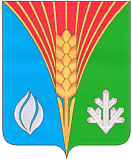 АдминистрацияМуниципального образованияАндреевский сельсоветКурманаевского районаОренбургской областиПОСТАНОВЛЕНИЕ29.05.2023 № 59-пОб утрате силы постановления от 03.09.2012 № 37-п « Об утверждении административных регламентов предоставления муниципальных услуг»В соответствии с Федеральным законом от 06.10.2003 № 131-ФЗ «Об общих принципах организации местного самоуправления в Российской Федерации», Федеральным законом от 27.07.2010 № 210-ФЗ «Об организации предоставления государственных и муниципальных услуг», Федеральным законом "О государственном контроле (надзоре) и муниципальном контроле в Российской Федерации" от 31.07.2020 N 248-ФЗ, Постановлением Правительства Российской Федерации от 16 мая 2011  № 373 «О разработке и утверждении административных регламентов исполнения государственных функций и административных регламентов предоставления государственных услуг», Уставом муниципального образования Андреевский сельсовет Курманаевского района Оренбургской области:1. Постановления администрации муниципального образования Андреевский сельсовет Курманаевского района от 03.09.2012 № 37-п « Об утверждении административных регламентов предоставления муниципальных услуг»; от 23.10.2013 №43-п «О внесении изменений в постановление от 20.10.2014 № 76-п «Об утверждении административных регламентов по предоставлению муниципальных услуг»»» считать утратившим силу. 2. Контроль за исполнением данного постановления оставляю за собой.3. Постановление вступает в силу после официального опубликования в газете «Вестник» и подлежит размещению на официальном сайте муниципального образования Андреевский сельсовет Курманаевского района Оренбургской области.Глава муниципального образования                                               Л.Г. АлимкинаРазослано: в дело, администрации района, прокурору, газете  «Вестник»